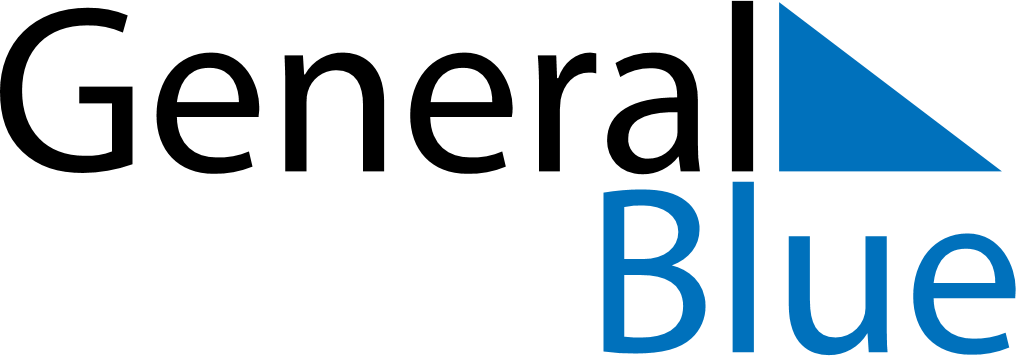 October 2024October 2024October 2024October 2024October 2024October 2024Atarrabia, Navarre, SpainAtarrabia, Navarre, SpainAtarrabia, Navarre, SpainAtarrabia, Navarre, SpainAtarrabia, Navarre, SpainAtarrabia, Navarre, SpainSunday Monday Tuesday Wednesday Thursday Friday Saturday 1 2 3 4 5 Sunrise: 8:03 AM Sunset: 7:48 PM Daylight: 11 hours and 44 minutes. Sunrise: 8:04 AM Sunset: 7:46 PM Daylight: 11 hours and 41 minutes. Sunrise: 8:06 AM Sunset: 7:44 PM Daylight: 11 hours and 38 minutes. Sunrise: 8:07 AM Sunset: 7:43 PM Daylight: 11 hours and 35 minutes. Sunrise: 8:08 AM Sunset: 7:41 PM Daylight: 11 hours and 33 minutes. 6 7 8 9 10 11 12 Sunrise: 8:09 AM Sunset: 7:39 PM Daylight: 11 hours and 30 minutes. Sunrise: 8:10 AM Sunset: 7:37 PM Daylight: 11 hours and 27 minutes. Sunrise: 8:11 AM Sunset: 7:36 PM Daylight: 11 hours and 24 minutes. Sunrise: 8:12 AM Sunset: 7:34 PM Daylight: 11 hours and 21 minutes. Sunrise: 8:14 AM Sunset: 7:32 PM Daylight: 11 hours and 18 minutes. Sunrise: 8:15 AM Sunset: 7:31 PM Daylight: 11 hours and 15 minutes. Sunrise: 8:16 AM Sunset: 7:29 PM Daylight: 11 hours and 13 minutes. 13 14 15 16 17 18 19 Sunrise: 8:17 AM Sunset: 7:27 PM Daylight: 11 hours and 10 minutes. Sunrise: 8:18 AM Sunset: 7:26 PM Daylight: 11 hours and 7 minutes. Sunrise: 8:19 AM Sunset: 7:24 PM Daylight: 11 hours and 4 minutes. Sunrise: 8:21 AM Sunset: 7:22 PM Daylight: 11 hours and 1 minute. Sunrise: 8:22 AM Sunset: 7:21 PM Daylight: 10 hours and 59 minutes. Sunrise: 8:23 AM Sunset: 7:19 PM Daylight: 10 hours and 56 minutes. Sunrise: 8:24 AM Sunset: 7:18 PM Daylight: 10 hours and 53 minutes. 20 21 22 23 24 25 26 Sunrise: 8:25 AM Sunset: 7:16 PM Daylight: 10 hours and 50 minutes. Sunrise: 8:27 AM Sunset: 7:14 PM Daylight: 10 hours and 47 minutes. Sunrise: 8:28 AM Sunset: 7:13 PM Daylight: 10 hours and 45 minutes. Sunrise: 8:29 AM Sunset: 7:11 PM Daylight: 10 hours and 42 minutes. Sunrise: 8:30 AM Sunset: 7:10 PM Daylight: 10 hours and 39 minutes. Sunrise: 8:31 AM Sunset: 7:08 PM Daylight: 10 hours and 37 minutes. Sunrise: 8:33 AM Sunset: 7:07 PM Daylight: 10 hours and 34 minutes. 27 28 29 30 31 Sunrise: 7:34 AM Sunset: 6:06 PM Daylight: 10 hours and 31 minutes. Sunrise: 7:35 AM Sunset: 6:04 PM Daylight: 10 hours and 28 minutes. Sunrise: 7:36 AM Sunset: 6:03 PM Daylight: 10 hours and 26 minutes. Sunrise: 7:38 AM Sunset: 6:01 PM Daylight: 10 hours and 23 minutes. Sunrise: 7:39 AM Sunset: 6:00 PM Daylight: 10 hours and 21 minutes. 